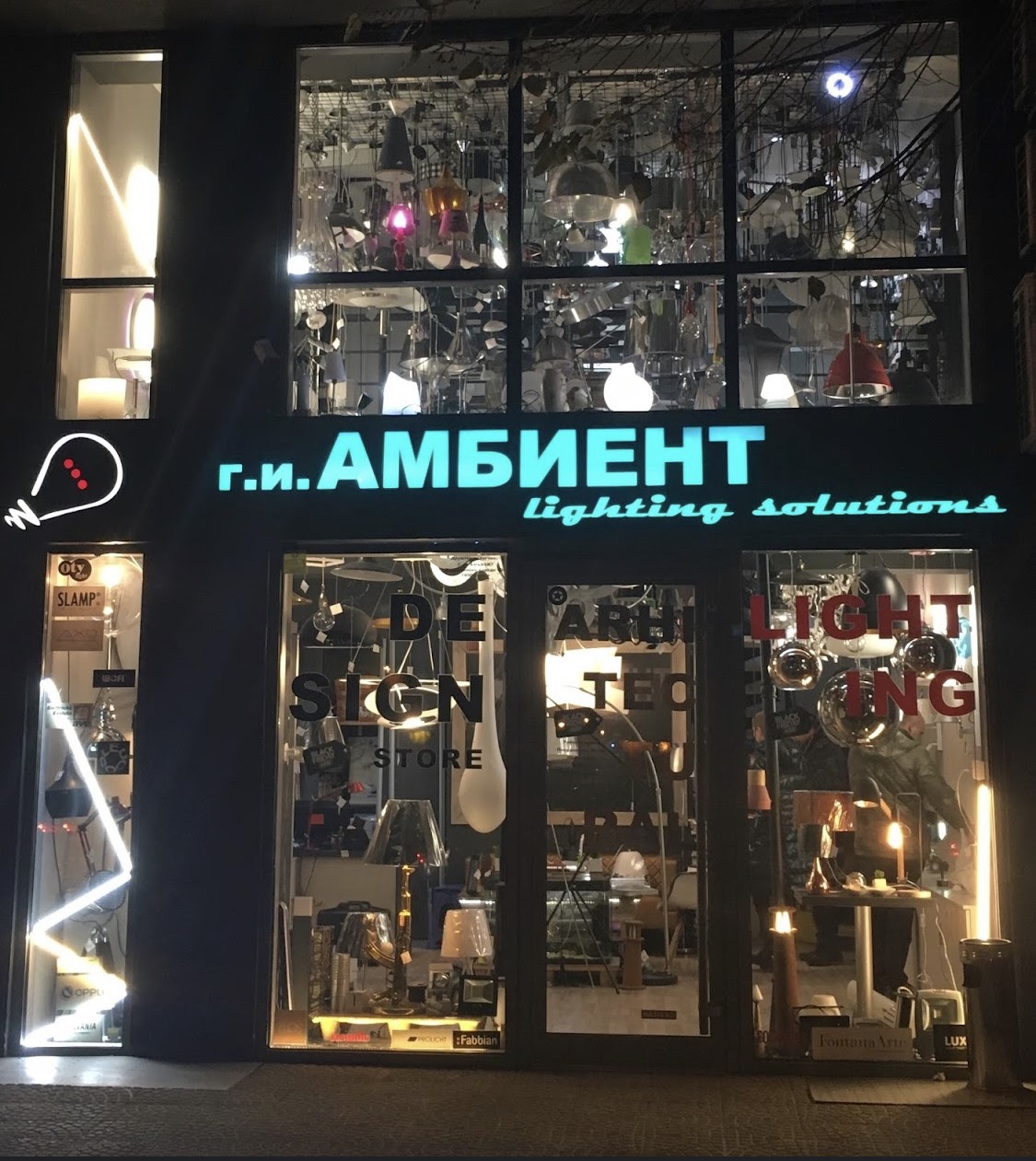 Г.И. АМБИЕНТ, е продажен салон за осветлување, специјализиран за продажба на ексклузивни лустери, столни ламби, и сите видови на сијалици. За потребите на нивниот продажен салон на локација Партизански Одреди 46а Скопје (до Фитнес хаус) има потреба од:Асистент за продажбаПотребно образование, работно искуство, квалификации и вештини: Завршено средно образованиеСпособност за тимска работаОриентираност кон клиентиКомуникациски вештиниПредходно работно искуство во продажба, предност во иста индустрија (мин 1 година)Основно познавање на компјутер, наплата на касаОдговорности и работни задачи:Дирекна продажба на артиклите на брендотМануелно и визуелно дополнување на продадените артикли на дневно нивоПрием, припрема и одржување на квалитетот на производитеОдржување на хигиената и уредување на продажното местоРабота на касаШто нудиме?Одлични услови за работа во средина со амбициозен и професионален тимОсновна нето плата од 20.000 денари, плус бонус од месечна реализација на продажба. Во зависност од искуството на кандидатот може да се определи повисока плата.Работа во една смена од 9 до 17 часот. Работа во Сабота преку една недела.Заинтересираните да испрaтат свое CV на regruter.mk@yahoo.com. Контактирани ќе бидат само лицата кои што ќе влезат во потесен избор.